Tuinkers onderzoek.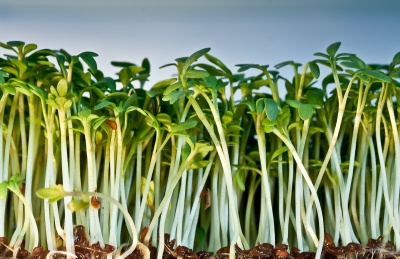 Georgette van der GaagMLA 1S02/11/2012Probleemstelling                                                                                          Blz. 2Hypothese                                                                                                     Blz. 2Experiment                                                                                                    Blz. 2Benodigheden                                                                                               Blz. 2Resultaat                                                                                                        Blz. 3Conclusie                                                                                                        Blz. 3ProbleemstellingKiemen zaadjes in de winter??HypotheseIk denk zelf van niet, want als bonen of zaadjes in de koelkast zitten kiemen ze ook niet. Want dan wordt het een soort van bewaard.ExperimentIk heb 2 potjes met ieder 20 tuinkerszaadjes erin op watten. 1 bakje staat in de koelkast en het 2de bakje gaat gewoon in de kamer.Benodigheden2 potjes, watten, 40 tuinkerszaadjes, kast, koelkast, voldoende waterResultaatConclusieZe groeien wel in de winter maar héél langzaam! Dus wat belangrijk is, is water + warmte.Dag 1Dag 2Dag 3Koelkast0 cm1 cm1 cmKast0 cm4 cm7 cm